   台北市不動產仲介經紀商業同業公會 函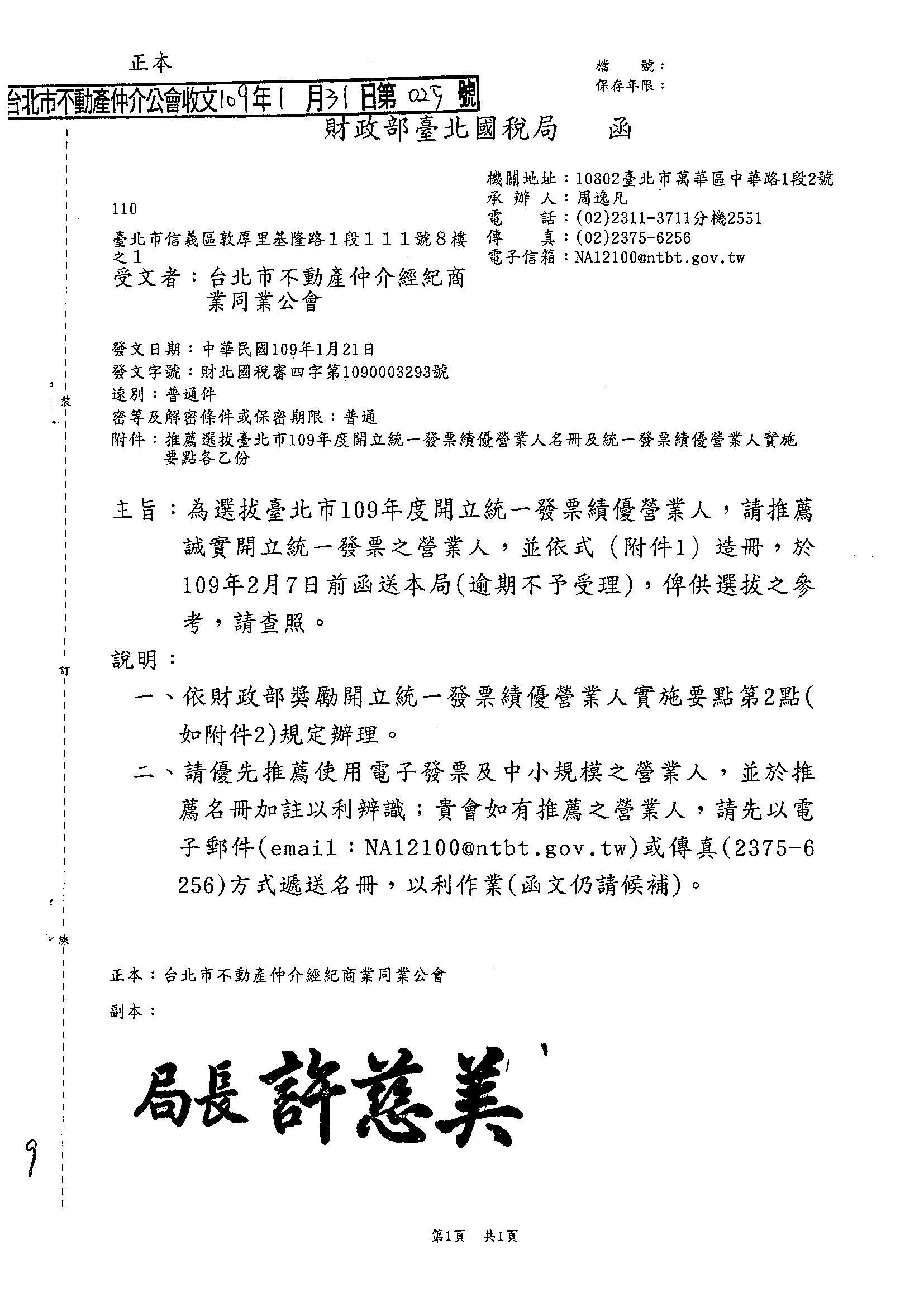 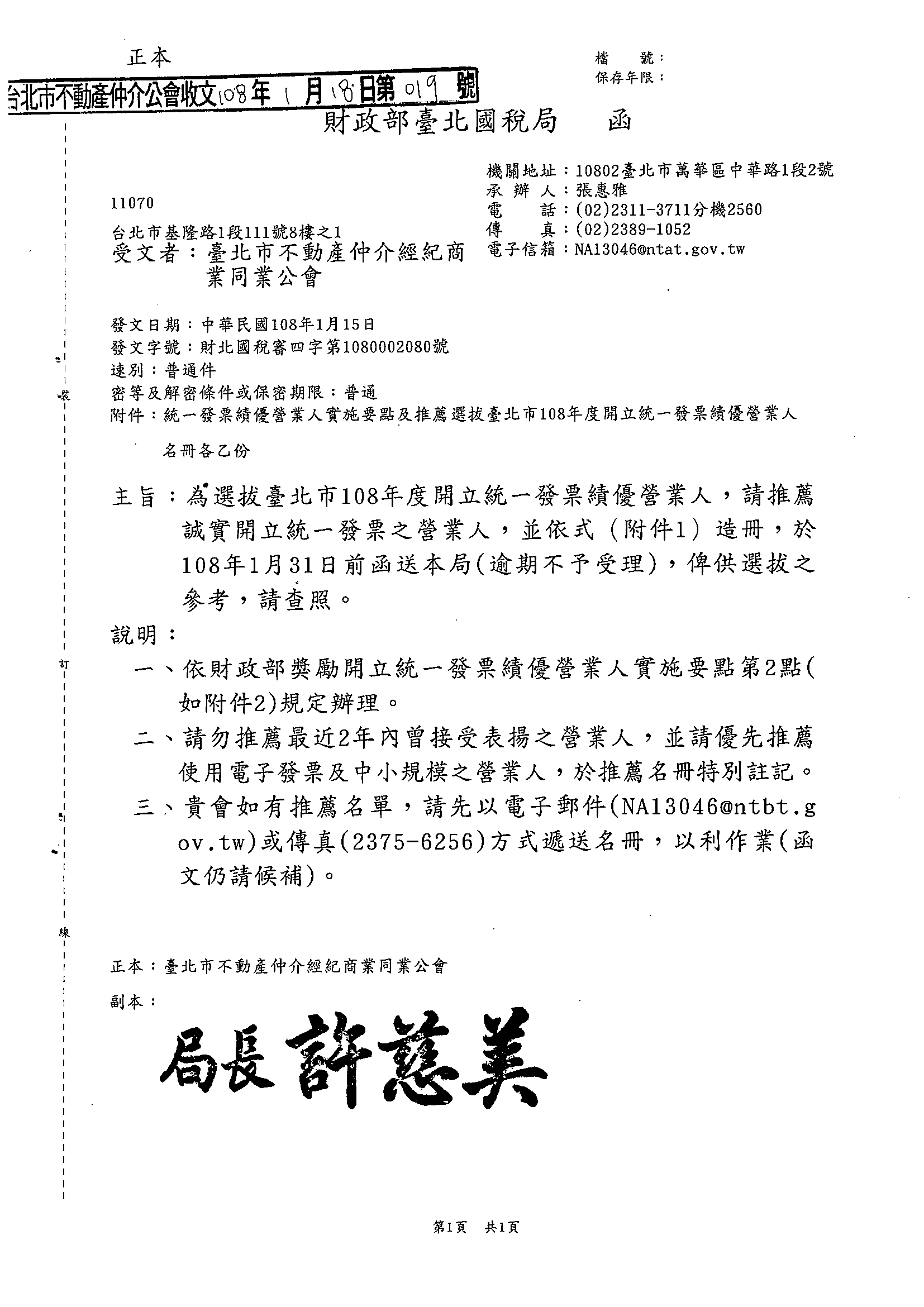 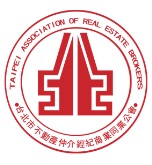                                                 公會地址：110台北市信義區基隆路1段111號8F-1                                                公會網址：http://www.taipeihouse.org.tw/                                                電子郵址：taipei.house@msa.hinet.net                                                聯絡電話：2766-0022傳真：2760-2255         受文者：各會員公司 發文日期：中華民國109年11月4日發文字號：北市房仲雄字第109156號速別：普通件密等及解密條件或保密期限：附件： 主旨：名師開講!請踴躍報名「主持人及司儀訓練研習會」。說明：依據1080320第11屆第5次理監事聯席會議決議辦理。教育訓練委員會蘇金城主委特別邀請資深華語聲調訓練師、口語表達與溝通課程講師-周震宇老師分享「聲音魅力學-聲音決定你的說服力」，學習如何掌控技巧，讓你上台不再緊張，展現主持的魅力與自信。周震宇老師擅長以系統化的課程設計與生動有趣的教學手法，引爆學員的內在感動與聲音潛能，曾受邀至「康熙來了」、「大學生了沒」等電視節目擔任專家來賓，深受兩岸及馬來西亞企業的好評與肯定。本次研習會也邀請到本會金牌主持人＆司儀-江宛青理事將不藏私的與學員們分享「如何掌控會場氛圍」、「時間的掌控」、「臨場反應」、「歷年主持大型會議經驗分享」。研習會後本會將從學員中培訓未來主持公會大型會議主持人＆司儀人才，請 貴公司鼓勵對主持、司儀方面有興趣之所屬員工踴躍報名!（名額有限）。參加對象：會員公司所屬員工。(完全免費，每家會員公司僅限1名，本次研習會限額50名，採先報名先登記方式，額滿為止，敬請踴躍報名!)時間：109年12月8日（週二）下午12：45報到(13:00～17:00) 地點：文化大學推廣教育部建國本部大夏館309教室(台北市建國南路二段231號)        (捷運科技大樓站下車步行約15分鐘或大安森林公園站5號出口步行約15分鐘)八、報名方式：報名表請傳真至2760-2255或e：taipei-house01@umail.hinet.net後，並請來電公會2766-0022林小姐確認。正本：各會員公司副本：109/12/8「主持人及司儀訓練研習會」報名表 (傳真：2760-2255後，並請來電公會2766-0022林小姐確認。謝謝！)為避免資源浪費，煩請報名後務必出席。先報名先登記，額滿為止。感謝您！公司名稱：公司名稱：聯絡人：聯絡電話： 姓名：（共    位）姓名：（共    位）